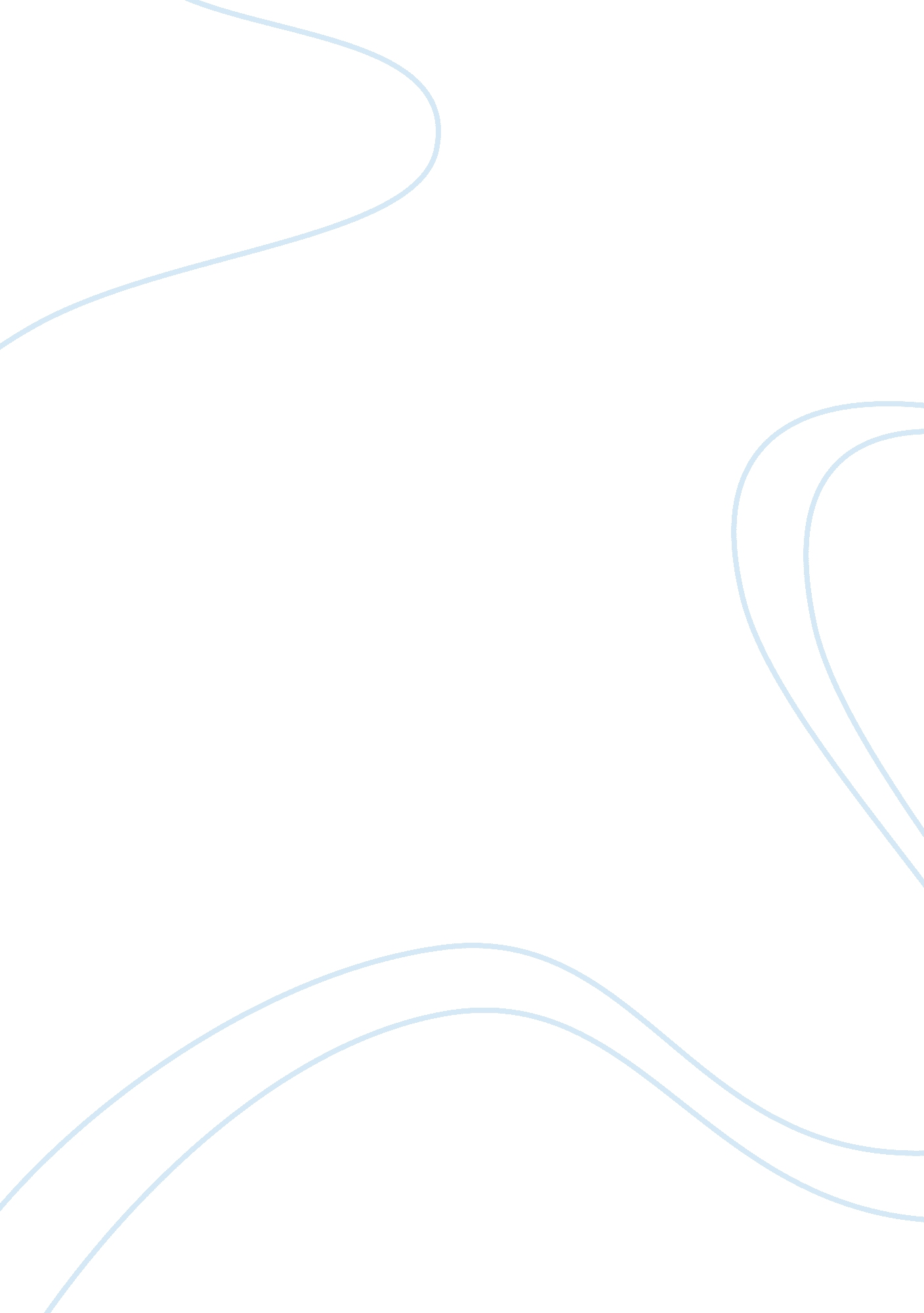 Summary on 'quality process'Business, Management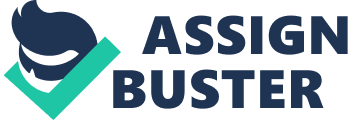 Quality Process Quality Process Synopsis: The article delves on the quality control system of the garment industry. In the garment industry the objective of the quality control system is to come up with “ a satisfactory design of the fabric or garment in relation to the level of choice in design, styles, colours, suitability of components and fitness of product for the market” (Alagulakshmi & Vanitha, n. d., p. 1). 
Why Chosen: This article was chosen because one is interested to learn about the garment industry. Furthermore, the data presented in the discourse is specific and could be applied to any company in the garment industry. One also realizes that quality control in the garment industry is very important because if it does not meet the standards of the buyer, it would mean lost sales for the company. 
Application to Course: Quality control is an important aspect of operations management. The Fault Analysis Card, which was introduced in the discussion is fundamental to the operations management system (Alagulakshmi & Vanitha, n. d., p. 3). 
What One Learned: One learned a lot about the quality control system in a garment company. One learned of the various approaches in quality control and the different quality control functions of the textile materials. The article also specified the quality-related problems in garment manufacturing. 
Assessment of the Article’s Content: The article is very informative. The data offered was presented in a manner that could easily be understood by the readers. The article presented valuable information on quality control in the garment industry. It also highlighted the importance of quality control in the industry. It emphasized the value of communication and training in coming up with an effective and efficient quality control system. 
References 
Alagulakshmi, V., & Vanitha, K. S. (n. d.). Quality systems for garment manufacture . Retrieved from fibre2fashion. com: http://www. fibre2fashion. com/industry-article/8/800/quality-systems-for-garment-manufacture1. asp 